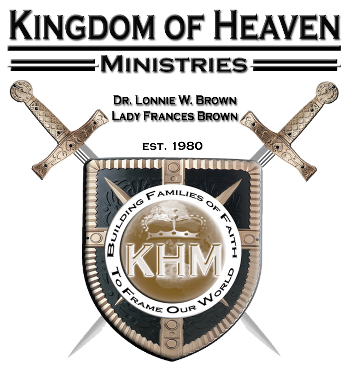 KHM’s Perfecting ClassLesson 4: The Promise of Divine HealingLesson Assignment: Watch the video online. Go over the lesson in its entirety. Be sure to read carefully all the scripture references. Finish the Lesson Quiz online at the bottom of the lesson. When done with the quiz click the send button to upload it to your instructor.Lesson Objective: To provide a brief introduction to the promise of divine healing.Healed is:H	=	HavingE	=	EternalA	=	AuthorityL	=	Liberating andE	=	Energizing yourD	=	DesignHealed is being regenerated, recovered and restored to reflect righteousness for the expansion of the  Kingdom of God and for Experiencing and Enjoying the Kingdom lifestyle3 Laws of Healed:Receive: attended; treatedRenewed: curedRestored: reinstatedScripture References: Isa. 22:22, Matt. 16:19, Luke11:52, Rev. 1:18 KJVIsa 22:22  And the key of the house of David will I lay upon his shoulder; so he shall open, and none shall shut; and he shall shut, and none shall open.Matt 16:19  And I will give unto thee the keys of the kingdom of heaven: and whatsoever thou shalt bind on earth shall be bound in heaven: and whatsoever thou shalt loose on earth shall be loosed in heaven.Luke 11:52  Woe unto you, lawyers! for ye have taken away the key of knowledge: ye entered not in yourselves, and them that were entering in ye hindered. Rev 1:18  I am he that liveth, and was dead; and, behold, I am alive for evermore, Amen; and have the keys of hell and of death.God’s will concerning healing as revealed in scripture:He released a word for Healing in righteousness. Ps. 107:20He released a word capable of healing all diseases. Ps. 103:2-3Jesus’ sacrifice secured our healing. Isa. 53:5; 1Pet. 2:24It’s God’s desire for us to be healed. IIIJohn 2Why do people get sick?Through Human Error. 2Kings 4:38; Acts 10:38Through birth infirmities (defects). John 9:1-3Through the spirit of infirmity. Luke 13:11-12Scripture References: 2Kings 4:38, Acts 10:38, John 9:1-3, Luke 13:11-12, KJV2Ki 4:38  And Elisha came again to Gilgal: and there was a dearth in the land; and the sons of the prophets were sitting before him: and he said unto his servant, Set on the great pot, and seethe pottage for the sons of the prophets.Act 10:38  How God anointed Jesus of Nazareth with the Holy Ghost and with power: who went about doing good, and healing all that were oppressed of the devil; for God was with him. Joh 9:1  And as Jesus passed by, he saw a man which was blind from his birth. Joh 9:2  And his disciples asked him, saying, Master, who did sin, this man, or his parents, that he was born blind? Joh 9:3  Jesus answered, Neither hath this man sinned, nor his parents: but that the works of God should be made manifest in him. Luk 13:11  And, behold, there was a woman which had a spirit of infirmity eighteen years, and was bowed together, and could in no wise lift up herself. Luk 13:12  And when Jesus saw her, he called her to him, and said unto her, Woman, thou art loosed from thine infirmity. GOD DOES NOT CAUSE SICKNESS AND DISEASEHow is healing manifested according to the scriptures?Spiritual gifts of Healing1Cor. 12:9Anointing with oil by the Elders. James 5:14Prayer cloths. Acts 19:11-12Laying on of hands. Mark 16:17-18Speaking the Word of God over you. Matt 8:16; Mark 11:23The prayer of agreement. Matt. 18:19Scripture References: 1Cor. 12:9, James 5:14, Acts 19:11-12, Mark 16:17-18, Matt 8:16, Mark 11:23, Matt. 18:19KJV1Co 12:9  To another faith by the same Spirit; to another the gifts of healing by the same Spirit;Jas 5:14  Is any sick among you? let him call for the elders of the church; and let them pray over him, anointing him with oil in the name of the Lord: Act 19:11  And God wrought special miracles by the hands of Paul: Act 19:12  So that from his body were brought unto the sick handkerchiefs or aprons, and the diseases departed from them, and the evil spirits went out of them. Mar 16:17  And these signs shall follow them that believe; In my name shall they cast out devils; they shall speak with new tongues; Mar 16:18  They shall take up serpents; and if they drink any deadly thing, it shall not hurt them; they shall lay hands on the sick, and they shall recover. Mat 18:19  Again I say unto you, That if two of you shall agree on earth as touching any thing that they shall ask, it shall be done for them of my Father which is in heaven. Mat 8:16  When the even was come, they brought unto him many that were possessed with devils: and he cast out the spirits with his word, and healed all that were sick: Mar 11:23  For verily I say unto you, That whosoever shall say unto this mountain, Be thou removed, and be thou cast into the sea; and shall not doubt in his heart, but shall believe that those things which he saith shall come to pass; he shall have whatsoever he saith. 